Hotel Imperial OstravaTyršova 6702 00 Ostrava
IČ: 47116757DIČ: CZ47116757V Ostravě dne 20. 4. 2023Věc: objednávka ubytování hostů MHFLJ 2023 – Dětská opera PrahaObjednáváme u Vás ubytování v hotelu Imperial Ostrava ve dnech 24.-25.6.2023 pro členy Dětské opery Praha, dle níže uvedené skladby pokojů: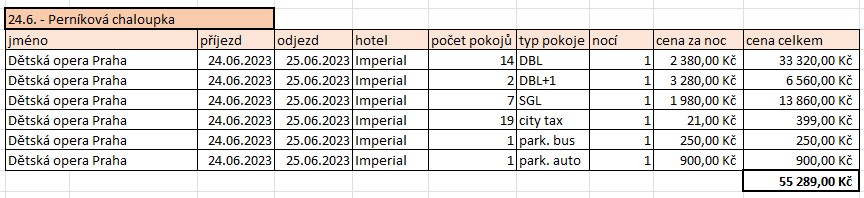 Objednatel uhradí ubytování včetně snídaně, parkování a městských poplatkůSmluvní cena: 60.000Kč včetně DPHSjednaná částka bude zaplacena na základě Vámi vystavené faktury.Společnost je zapsaná v rejstříku obecně prospěšných společností, vedeném u Krajského soudu v Ostravě, oddíl O, vložka 150 a zastupuje ji ředitel Mgr. Jaromír Javůrek, Ph.D.Za Janáčkův máj, o.p.s.Mgr. Jaromír Javůrek, Ph.D./ ředitelFakturační údaje jsou:Janáčkův máj, o.p.s. 
28. října 2556/124
702 00 OstravaIČ 26807882DIČ CZ26807882Korespondenční adresa:Janáčkův máj, o.p.s.Denisova 639/2702 00 Ostrava